578MURWandverankerungArt. 578MUR AusschreibungstextSet für Wandverankerungen oben für TEMPOFIX 3 Installationssystem. 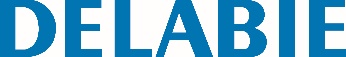 2 Wandverankerungen aus verchromtem Metall, zur Verstärkung des oberen Teils des Installationssystems. Für Montage bei nicht-tragendem Boden. 10 Jahre Garantie.